                                                                                                                                  申请受理号       195        医疗广告审查证明                              申请日期：     注：本审查证明原件须与《医疗广告成品样件》审查原件同时使用方具有效力。（注意事项见背面）                              申请受理号  195               医疗广告成品样件表                                提交日期：   日注：1、电视、广播广告可以先提交镜头脚本和广播文稿，初审合格后再提交广告成品样件。2、平面广告提供小样，网络广告提供页面样件。3、医疗广告成品样件需标注广告审查证明文号的位置、形式。4、申请审查时至少需提交本文书一式三份，广告样件粘贴处加盖骑缝章。5、医疗广告成品样件表原件需与《医疗广告审查证明》一并作为审定凭证。医 疗 机 构第 一 名 称铜梁协和医院发证卫生计生行 政 部 门铜梁区卫生局《医疗机构执业许可证》登记号510005500224510155法 定 代 表 人（主要负责人）刘茂林《医疗机构执业许可证》登记号510005500224510155身  份  证  号352202197707061518校验有效期壹年（自2015 年，至止）壹年（自2015 年，至止）壹年（自2015 年，至止）医疗机构地址铜梁区巴川镇龙都路66号铜梁区巴川镇龙都路66号铜梁区巴川镇龙都路66号所有制形式私有医疗机构类别医院诊疗科目    预防保健科、内科、外科（普通外科；泌尿科）、妇产科、耳鼻咽喉科、皮肤科、急诊医学科、麻醉科、医学检验科、医学影像科、中医科（内科专业；肛肠科专业）    预防保健科、内科、外科（普通外科；泌尿科）、妇产科、耳鼻咽喉科、皮肤科、急诊医学科、麻醉科、医学检验科、医学影像科、中医科（内科专业；肛肠科专业）    预防保健科、内科、外科（普通外科；泌尿科）、妇产科、耳鼻咽喉科、皮肤科、急诊医学科、麻醉科、医学检验科、医学影像科、中医科（内科专业；肛肠科专业）床 位 数50接诊时间早8:00至晚20:30联系电话4563 0055邮    编402560发布媒体类别□影视 □广播 □报纸 □期刊户外 □印刷品  □网络□其他            广告时长（影视、声音）  秒审 查 结 论按照《医疗广告管理办法》(国家工商行政管理总局、卫生部令第26号，发布)的有关规定，经审查，同意发布该医疗广告（具体内容和形式以经审查同意的广告成品样件为准）。本医疗广告申请受理号：渝卫医广受〔2015〕第195  号按照《医疗广告管理办法》(国家工商行政管理总局、卫生部令第26号，发布)的有关规定，经审查，同意发布该医疗广告（具体内容和形式以经审查同意的广告成品样件为准）。本医疗广告申请受理号：渝卫医广受〔2015〕第195  号按照《医疗广告管理办法》(国家工商行政管理总局、卫生部令第26号，发布)的有关规定，经审查，同意发布该医疗广告（具体内容和形式以经审查同意的广告成品样件为准）。本医疗广告申请受理号：渝卫医广受〔2015〕第195  号  本审查证明有效期至止至止至止医疗广告审查证明文号:（渝）医广〔2015〕（户外）第593号（）（渝）医广〔2015〕（户外）第593号（）（渝）医广〔2015〕（户外）第593号（）医疗机构情况第一名称铜梁协和医院铜梁协和医院铜梁协和医院铜梁协和医院铜梁协和医院医疗机构情况地  址铜梁区巴川镇龙都路66号铜梁区巴川镇龙都路66号铜梁区巴川镇龙都路66号铜梁区巴川镇龙都路66号铜梁区巴川镇龙都路66号医疗机构情况机构类别医院医院医院执业许可证登记号510005500224510155医疗机构情况法定代表人（主要负责人）法定代表人（主要负责人）法定代表人（主要负责人）刘茂林联系电话1808 3033 999拟发布媒体类别拟发布媒体类别拟发布媒体类别□影视    □广播 □报纸 □期刊   √户外 □印刷品  □网络 □其它------------------------□影视    □广播 □报纸 □期刊   √户外 □印刷品  □网络 □其它------------------------□影视    □广播 □报纸 □期刊   √户外 □印刷品  □网络 □其它------------------------□影视    □广播 □报纸 □期刊   √户外 □印刷品  □网络 □其它------------------------广告成品样件粘贴处：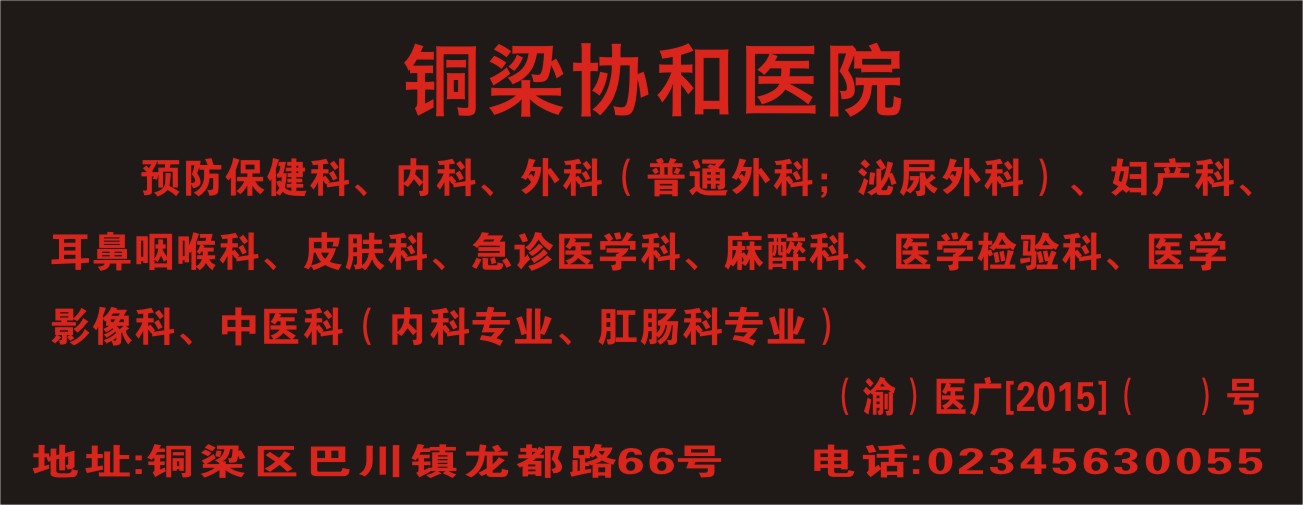        （医疗机构盖章）                    （审查机关盖章）广告成品样件粘贴处：       （医疗机构盖章）                    （审查机关盖章）广告成品样件粘贴处：       （医疗机构盖章）                    （审查机关盖章）广告成品样件粘贴处：       （医疗机构盖章）                    （审查机关盖章）广告成品样件粘贴处：       （医疗机构盖章）                    （审查机关盖章）广告成品样件粘贴处：       （医疗机构盖章）                    （审查机关盖章）广告成品样件粘贴处：       （医疗机构盖章）                    （审查机关盖章）